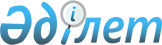 Абай аудандық мәслихатының 6 сессиясының 2012 жылғы 8 маусымдағы № 6/59 "Абай ауданы бойынша тұрғын үй көмегін көрсету Ережесін бекіту туралы" шешіміне өзгеріс енгізу туралыҚарағанды облысы Абай ауданының мәслихатының 2014 жылғы 12 маусымдағы 30 сессиясының № 30/311 шешімі. Қарағанды облысының Әділет департаментінде 2014 жылғы 8 шілдеде № 2675 болып тіркелді

      Қазақстан Республикасының 2001 жылғы 23 қаңтардағы "Қазақстан Республикасындағы жергілікті мемлекеттік басқару және өзін-өзі басқару туралы", 1997 жылғы 16 сәуірдегі "Тұрғын үй қатынастары туралы" Заңдарына, Қазақстан Республикасы Үкiметiнiң 2009 жылғы 30 желтоқсандағы № 2314 "Тұрғын үй көмегін көрсету ережесін бекіту туралы" қаулысына, Қазақстан Республикасы Үкiметiнiң 2013 жылғы 3 желтоқсандағы № 1303 "Қазақстан Республикасы Үкiметiнiң "Тұрғын үй көмегін көрсету ережесін бекіту туралы" 2009 жылғы 30 желтоқсандағы № 2314 және "Мемлекеттік тұрғын үй қорынан тұрғын үйге немесе жеке тұрғын үй қорынан жергілікті атқарушы орган жалдаған тұрғын үйге мұқтаж Қазақстан Республикасының азаматтарын есепке қою қағидаларын бекіту туралы" 2012 жылғы 26 маусымдағы № 856 қаулыларына өзгерістер енгізу туралы" қаулысына сәйкес, Абай аудандық мәслихаты ШЕШІМ ЕТТІ:



      1. Абай аудандық мәслихатының 6 сессиясының 2012 жылғы 8 маусымдағы № 6/59 "Абай ауданы бойынша тұрғын үй көмегін көрсету Ережесін бекіту туралы" шешіміне (нормативтік құқықтық актілерді мемлекеттік тіркеу Тізілімінде № 8-9-137 болып тіркелген, 2012 жылғы 14 шілдедегі № 26 (3927) "Абай-Ақиқат" аудандық газетінде жарияланған), Абай аудандық мәслихатының 14 сессиясының 2013 жылғы 13 ақпандағы № 14/145 "Абай аудандық мәслихатының 2012 жылғы 8 маусымдағы 6 сессиясының № 6/59 "Абай ауданы бойынша тұрғын үй көмегін көрсету Ережесін бекіту туралы" шешіміне өзгерістер мен толықтырулар енгізу туралы" шешімімен өзгерістер мен толықтырулар енгізілген (нормативтік құқықтық актілерді мемлекеттік тіркеу Тізілімінде № 2222 болып тіркелген, 2013 жылғы 30 наурыздағы № 14 (3965) "Абай-Ақиқат" аудандық газетінде жарияланған), Абай аудандық мәслихатының 17 сессиясының 2013 жылғы 20 маусымдағы № 17/179 "Абай аудандық мәслихатының 2012 жылғы 8 маусымдағы 6 сессиясының № 6/59 "Абай ауданы бойынша тұрғын үй көмегін көрсету Ережесін бекіту туралы" шешіміне өзгерістер мен толықтыру енгізу туралы" шешімімен өзгерістер мен толықтыру енгізілген (нормативтік құқықтық актілерді мемлекеттік тіркеу Тізілімінде № 2358 болып тіркелген, 2013 жылғы 20 шілдедегі № 29 (3980) "Абай-Ақиқат" аудандық газетінде жарияланған), Абай аудандық мәслихатының 2013 жылғы 23 желтоқсандағы 26 сессиясының № 26/260 "Абай аудандық мәслихатының 2012 жылғы 8 маусымдағы 6 сессиясының № 6/59 "Абай ауданы бойынша тұрғын үй көмегін көрсету Ережесін бекіту туралы" шешіміне өзгерістер енгізу туралы" шешімімен өзгерістер енгізілген (нормативтік құқықтық актілерді мемлекеттік тіркеу Тізілімінде № 2518 болып тіркелген, 2014 жылғы 25 қаңтардағы № 4 (4007) "Абай-Ақиқат" аудандық газетінде жарияланған) келесі өзгеріс енгізілсін:



      Ереженің 8-тармағының 3) тармақшасы жаңа редакцияда мазмұндалсын:

      "3) азаматтарды тіркеу кітабының көшірмесі, не мекенжай анықтамасы, не өтініш берушінің тұрғылықты тұратын жерi бойынша тiркелгенiн растайтын селолық және/немесе ауылдық әкiмдердiң анықтамасы;".



      2. Осы шешім оның алғаш ресми жарияланған күнінен бастап күнтізбелік он күн өткен соң қолданысқа енгізіледі.      Сессия төрайымы                            Қ. Әлдебергенова      Абай аудандық

      мәслихатының хатшысы                       Б. Цай      "КЕЛІСІЛДІ"      "Абай ауданының

      экономика және қаржы бөлімі"

      мемлекеттік мекемесі

      басшысының міндетін атқарушы               А. Әлімбаева

      12.06.14      "Абай ауданының жұмыспен қамту және

      әлеуметтік бағдарламалар бөлімі"

      мемлекеттік мекемесінің басшысы            З. Шакентаев

      12.06.14
					© 2012. Қазақстан Республикасы Әділет министрлігінің «Қазақстан Республикасының Заңнама және құқықтық ақпарат институты» ШЖҚ РМК
				